　　　　　　　　　　　SMSCA令和3年度　第5回定例会　アンケート2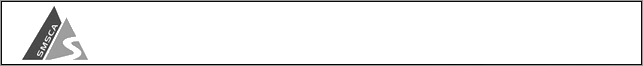 　　　　　　　　　　　　　　　　　　　　　　　　　　　　　　　　　　　　　　　　　　　　　　　　　　　　　　　　　　　　　2022/2/26　※2021年度「SMSCA会員の為の取り組み」について、今後の参考とさせていただくため、　　下記のアンケートにご協力をお願いします。1　「スノーシューイングの技術は誤解されている」講演会＆技術講習会について　1-1　上記講演会又は講習会に参加しましたか?		はい		いいえ　1-2　参加され方に質問です。講演会（講習会）に対する満足度はどの程度ですか(1つだけ)。　　（１）非常に満足した　（２）まあ満足した　（３）どちらともいえない　(4)やや不満である　（５）非常に不満である　1-3　1-２で(4)又は(5)と答えた方は、その理由をお聞かせください。　1-4　講演会（講習会）で、参考になった話・印象に残った話、お感じになったことを自由にお書きください。2　「溝手先生講演会－登山と法的責任」について　　2-1　上記講演会に参加しましたか?				はい		いいえ　2-2　参加され方に質問です。講演会（講習会）に対する満足度はどの程度ですか(1つだけ)。　　（１）非常に満足した　（２）まあ満足した　（３）どちらともいえない　(4)やや不満である　（５）非常に不満である　2-3　2-２で(4)又は(5)と答えた方は、その理由をお聞かせください。　2-4　講演会で、参考になった話・印象に残った話、お感じになったことを自由にお書きください。3　「打田鍈一氏講演会－マイナー低山歩きの魅力」について　3-1　上記講演会に参加しましたか?				はい		いいえ　3-2　参加され方に質問です。講演会（講習会）に対する満足度はどの程度ですか(1つだけ)。　（１）非常に満足した　（２）まあ満足した　（３）どちらともいえない　(4)やや不満である　（５）非常に不満である　3-3　3-２で(4)又は(5)と答えた方は、その理由をお聞かせください。　3-4　講演会で、参考になった話・印象に残った話、お感じになったことを自由にお書きください。【その他】4-1　あなたが所属する会では、SMSCAが主催する「定例会」等に参加するとき、委員に対し、　　　会から補助（交通費等の支給等）をしていますか？	はい		いいえ4-2　4-1で「はい」と答えた方は、具体的にどんな補助を受けているか教えてください。ご協力、大変ありがとうございました。